Publicado en Madrid el 04/08/2020 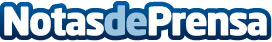 Montubo.es, una buena opción para realizar una reforma idealTras más de quince años de experiencia dentro del andamiaje y estructuras metálicas desmontables, la empresa montubo.es se ha ganado la confianza de gran cantidad de personas que lo tienen como su primera opción para este tipo de construccionesDatos de contacto:Alvaro Lopez Para629456410Nota de prensa publicada en: https://www.notasdeprensa.es/montubo-es-una-buena-opcion-para-realizar-una Categorias: Bricolaje Inmobiliaria Construcción y Materiales http://www.notasdeprensa.es